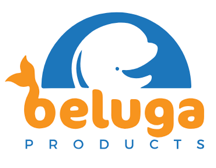 Beluga Products: Digital Marketing Internship – PaidThe Opportunity:Beluga Products (BelugaProducts.com) is an all-natural, organic health, wellness, and beauty products company seeking a digital/viral marketing intern to assist with a social media marketing project. As a start-up, we are looking to increase our brand awareness using social media platforms. We are looking for the truly unique candidate who can show real zest for creativity and ingenuity in showcasing Beluga! This is a Paid internship.Experience the inner workings of a start-up retail company, help shape our marketing strategy to grow the business, and enhance your own portfolio of marketing work…this is a great resume builder!Qualifications: We are looking for applicants with a flair for creativity and who understand the importance of generating brand awareness. You will use your imagination to come up with an inspiring viral marketing campaign. This is a remote position; the ideal candidate will be a self-starter, someone who adheres to timelines and goals without constant oversight.  You’re not afraid to ask questions and even push us on our assumptions…in other words, an independent thinker.Details: Start date is March 15th, 2019. We anticipate this would be a four (4) week engagement with ~5 hours/week at $18/hr. As mentioned before, this position is a remote role, so you can work from anywhere.To Apply: Please send your resume and examples of your work, specifically related to digital/viral marketing, to dave@belugaproducts.com. Please use “Creative Genius” in the subject line.